Dictées flashs - Liste 12					Dictée bilanDictées flashs - Liste 12					Dictée bilanDictées flashs - Liste 12					Dictée bilanDictées flashs - Liste 12					Dictée bilan1 - Orthographe : dans la liste, avec un crayon gris, souligne les mots qui te paraissent difficiles à écrire.2 - Grammaire : place les mots à apprendre dans le tableau des natures (tu peux utiliser ton dictionnaire). Les mots qui peuvent avoir plusieurs natures sont déjà placés.3 - Lexique : range les mots de la liste dans l’ordre alphabétique...............................................................................................................................................................................................................................................................................................................................................................................................................................4 - Orthographe : accorde l’adjectif dans les GN.bon 		 une  .......................................... blaguebon 		 des  .......................................... réponsesbon 		 les  .......................................... amis5 - Conjugaison : conjugue les verbes à l’imparfait et au présent de l’indicatif.6 - Mots croisés : retrouve quelques mots de la liste grâce aux définitions.1 - Orthographe : dans la liste, avec un crayon gris, souligne les mots qui te paraissent difficiles à écrire.2 - Grammaire : place les mots à apprendre dans le tableau des natures (tu peux utiliser ton dictionnaire). Les mots qui peuvent avoir plusieurs natures sont déjà placés.3 - Lexique : range les mots de la liste dans l’ordre alphabétique.bon - ce - dauphin - frère - gros - jeune - matin - matinée - piscine -  plaisir - traverser - vouloir4 - Orthographe : accorde l’adjectif dans les GN.bon 		 une bonne blaguebon 		 des bonnes réponsesbon 		 les bons amis5 - Conjugaison : conjugue les verbes à l’imparfait et au présent de l’indicatif.6 - Mots croisés : retrouve quelques mots de la liste grâce aux définitions.CM1/CM2Dictées flashs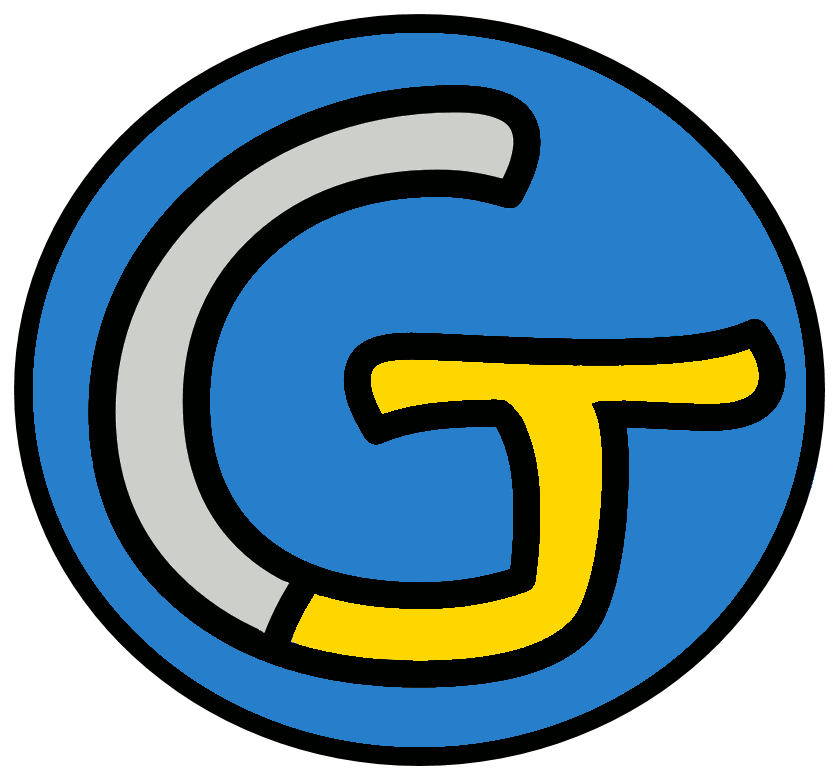 Étude de la langueOrthographeDictées flashsListe 12Liste 12Liste 12Notions travailléesNotions travailléesAccord dans le GNAccord sujet / verbePrésent de l’indicatifPassé composé de l’indicatifHomophones grammaticauxMots à apprendrece - matin - jeune - frère - piscine - bon - dauphin - plaisir - traverser - matinée - gros - vouloirDictéesDictéesDictée d’entraînement 1Depuis ce matin, les jeunes enfants regardaient avec plaisir le gros dauphin traverser le bassin. Dictée d’entraînement 2Ce matin, mon jeune frère va à la piscine. Il y restera toute la matinée, car il veut progresser.Dictée d’entraînement 3Le jeune dauphin prenait du plaisir à traverser la piscine, sous les yeux de mes frères.Dictée bilanCe matin, Simon et son jeune frère sont allés à la piscine. Simon est un bon nageur : son frère l’appelle « le dauphin » ! Son grand plaisir est de traverser le bassin en nageant sous l’eau. Pendant la matinée, ils ont loué une grosse bouée, puis Adrien a voulu apprendre à plonger.Éléments de la dictée bilan à corrigerÉléments de la dictée bilan à corrigerÉléments de la dictée bilan à corrigerÉléments de la dictée bilan à corrigerMots à apprendre13CematinjeunefrèrepiscinebonfrèredauphinplaisirtraversermatinéegrossevouluAccords dans le GN4son jeune frèreun bon nageurSon grand plaisirune grosse bouéeAccord sujet/verbe6sont allésestappelleestont louéa vouluHomophones12Ceetsonsontàestson SonestontaàCompétenceDans le texteRéussiteJe sais écrire les mots de la liste.13Je sais faire les accords dans le groupe nominal.4Je sais faire les accords entre le verbe et le sujet.6Je sais écrire les homophones grammaticaux.12CompétenceDans le texteRéussiteJe sais écrire les mots de la liste.13Je sais faire les accords dans le groupe nominal.4Je sais faire les accords entre le verbe et le sujet.6Je sais écrire les homophones grammaticaux.12CompétenceDans le texteRéussiteJe sais écrire les mots de la liste.13Je sais faire les accords dans le groupe nominal.4Je sais faire les accords entre le verbe et le sujet.6Je sais écrire les homophones grammaticaux.12CompétenceDans le texteRéussiteJe sais écrire les mots de la liste.13Je sais faire les accords dans le groupe nominal.4Je sais faire les accords entre le verbe et le sujet.6Je sais écrire les homophones grammaticaux.12Prénom : .......................................................Prénom : .......................................................Liste 12ce - matin - jeune - frère - piscine - bon - dauphin - plaisir - traverser - matinée - gros - vouloirnom un / une...nom un / une...verbe je...adjectif il est...jeunebondéterminantgrosceprésent(maintenant...)imparfait(hier...)imparfait(hier...)vouloirtraverservouloirjetuilnousvousils31 - Bassin aménagé pour la natation.2 - Qui n’est pas avancé en âge.3 - Mammifère marin.4 - Période de la journée avant midi.5 - Garçon né des mêmes parents.6 - Qui a un goût agréable.1 - Bassin aménagé pour la natation.2 - Qui n’est pas avancé en âge.3 - Mammifère marin.4 - Période de la journée avant midi.5 - Garçon né des mêmes parents.6 - Qui a un goût agréable.421 - Bassin aménagé pour la natation.2 - Qui n’est pas avancé en âge.3 - Mammifère marin.4 - Période de la journée avant midi.5 - Garçon né des mêmes parents.6 - Qui a un goût agréable.1 - Bassin aménagé pour la natation.2 - Qui n’est pas avancé en âge.3 - Mammifère marin.4 - Période de la journée avant midi.5 - Garçon né des mêmes parents.6 - Qui a un goût agréable.11 - Bassin aménagé pour la natation.2 - Qui n’est pas avancé en âge.3 - Mammifère marin.4 - Période de la journée avant midi.5 - Garçon né des mêmes parents.6 - Qui a un goût agréable.1 - Bassin aménagé pour la natation.2 - Qui n’est pas avancé en âge.3 - Mammifère marin.4 - Période de la journée avant midi.5 - Garçon né des mêmes parents.6 - Qui a un goût agréable.1 - Bassin aménagé pour la natation.2 - Qui n’est pas avancé en âge.3 - Mammifère marin.4 - Période de la journée avant midi.5 - Garçon né des mêmes parents.6 - Qui a un goût agréable.651 - Bassin aménagé pour la natation.2 - Qui n’est pas avancé en âge.3 - Mammifère marin.4 - Période de la journée avant midi.5 - Garçon né des mêmes parents.6 - Qui a un goût agréable.CorrigéCorrigéListe 12ce - matin - jeune - frère - piscine - bon - dauphin - plaisir - traverser - matinée - gros - vouloirce - matin - jeune - frère - piscine - bon - dauphin - plaisir - traverser - matinée - gros - vouloirnom un / une...nom un / une...verbe je...adjectif il est...matindauphintraverserjeunefrèreplaisirvouloirbonpiscinematinéedéterminantgrosceprésent(maintenant...)imparfait(hier...)imparfait(hier...)vouloirtraverservouloirjeveuxtraversaisvoulaistuveuxtraversaisvoulaisilveuttraversaitvoulaitnousvoulonstraversionsvoulionsvousvouleztraversiezvouliezilsveulenttraversaientvoulaient31 - Bassin aménagé pour la natation.2 - Qui n’est pas avancé en âge.3 - Mammifère marin.4 - Période de la journée avant midi.5 - Garçon né des mêmes parents.6 - Qui a un goût agréable.D1 - Bassin aménagé pour la natation.2 - Qui n’est pas avancé en âge.3 - Mammifère marin.4 - Période de la journée avant midi.5 - Garçon né des mêmes parents.6 - Qui a un goût agréable.4MATINEE21 - Bassin aménagé pour la natation.2 - Qui n’est pas avancé en âge.3 - Mammifère marin.4 - Période de la journée avant midi.5 - Garçon né des mêmes parents.6 - Qui a un goût agréable.UJ1 - Bassin aménagé pour la natation.2 - Qui n’est pas avancé en âge.3 - Mammifère marin.4 - Période de la journée avant midi.5 - Garçon né des mêmes parents.6 - Qui a un goût agréable.1PISCINE1 - Bassin aménagé pour la natation.2 - Qui n’est pas avancé en âge.3 - Mammifère marin.4 - Période de la journée avant midi.5 - Garçon né des mêmes parents.6 - Qui a un goût agréable.HU1 - Bassin aménagé pour la natation.2 - Qui n’est pas avancé en âge.3 - Mammifère marin.4 - Période de la journée avant midi.5 - Garçon né des mêmes parents.6 - Qui a un goût agréable.IN1 - Bassin aménagé pour la natation.2 - Qui n’est pas avancé en âge.3 - Mammifère marin.4 - Période de la journée avant midi.5 - Garçon né des mêmes parents.6 - Qui a un goût agréable.6BON5FRERE1 - Bassin aménagé pour la natation.2 - Qui n’est pas avancé en âge.3 - Mammifère marin.4 - Période de la journée avant midi.5 - Garçon né des mêmes parents.6 - Qui a un goût agréable.